Муниципальное бюджетное дошкольное образовательное учреждение«Детский сад №7»Отчет из опыта работ на тему«Формирование патриотических чувств у дошкольников»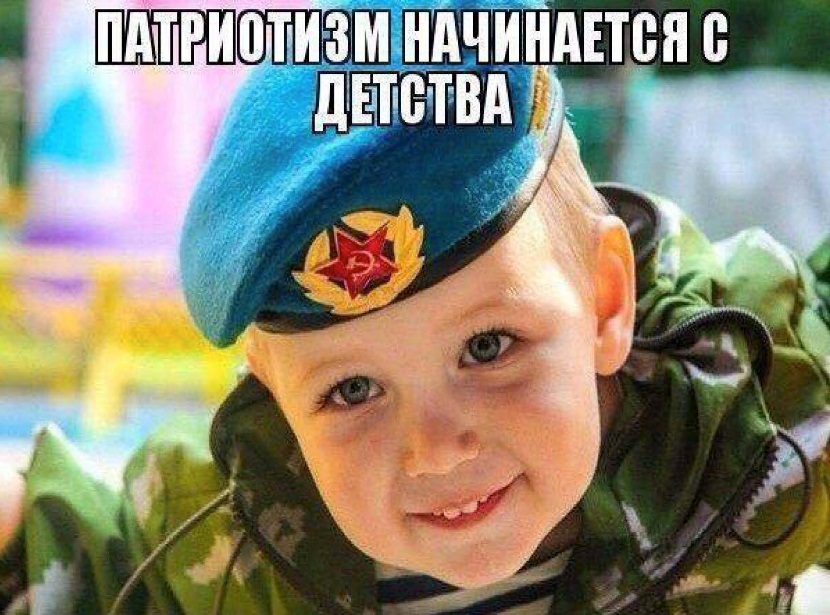 Воспитатель:Чистякова Татьяна АлексеевнаДобрый день уважаемые коллеги!!!Тема моего выступления «Формирование патриотических чувств у дошкольников»Как вы думаете что такое патриотизм?«Патриотизм – это чувство, которое делает народ и каждого человека ответственным за жизнь страны.Это и преданность своему Отечеству, и стремление сделать все возможное, чтобы сохранить культурную самобытность каждого народа, входящего в состав России.Целью моей работы является совершенствование патриотического воспитания, развитие личностной культуры ребенка, как основы его любви к Родине.Актуальность:В настоящее время одной из наиболее важных и глобальных проблем общества является состояние духовного, нравственного здоровья россиян. Концепция дошкольного образования поставила  перед педагогами дошкольных учреждений задачи формирования человека здорового физически, духовно, богатого нравственно, творческого, думающего. Основой новой Концепции образования является федеральный государственный образовательный стандарт дошкольного образования (ФГОС).  В нем определены основные принципы дошкольного образования, среди них «приобщение детей к социокультурным нормам, традициям семьи, общества и государства; учет этнокультурной ситуации развития детей». В последние десятилетия в нашей стране произошло много сложных, противоречивых событий в общественной жизни, политике, в системе государственного и местного управления. Отошли в прошлое некоторые известные праздники, появились новые; неоднородна информация об армии и событиях, происходящих в ней; в молодежной среде все чаще отмечаются факты, связанные с национальным противостоянием; средства массовой информации усиленно пропагандируют иностранный уклад жизни. Нельзя быть патриотом, не чувствуя личной связи с Родиной, не зная, как любили и берегли ее наши предки, наши отцы и деды.Задачи по патриотическому воспитанию:воспитание у ребенка любви и привязанности к своей семье, дому, детскому саду, улице, городу, родному краю;формирование бережного отношения к природе и всему живому;воспитание уважения к труду;развитие интереса к русским народным традициям и промыслам;расширение представлений о городе Троицке;знакомство детей с символами государства и республики (герб, флаг, гимн);развитие чувства ответственности и гордости за достижения страны;формирование толерантности, чувства уважения к другим народам, их традициям.Разработали Основные направления в работе:-Создание развивающей предметно – пространственной среды-Организация работы с детьми-Организация взаимодействия с родителями воспитанников детского сада- Взаимодействие с социумомФормы Организации работы  с родителями-Консультации, оформление папок - передвижекКонкурсы, выставкиАнкетированиеМастер –классПривлечение к оформлению группы (изготовление макетов)Открытые занятияКруглый стол, родительские собранияТаким образомВоспитание патриотических чувств представляет собой совокупность общечеловеческих ценностей: понятия любви, дружбы, добра.        Каждому человеку необходимо знать родную природу, историю и культуру народа к которому он принадлежит, свое место в окружающем мире.       Надо быть уверенным, что детям и внукам будет хорошо в будущем, надо уважать себя и учить этому других. Если целостность этого процесса нарушится, разрушится связь между поколениями. Воспитание патриотических чувств есть и будет одним из главных составляющих воспитания маленького гражданина.       В дальнейшем мы планируем продолжить работу по этой теме, поскольку считаем, что патриотизм - главная черта русского народа, он помогает воспитывать чувство любви к родному краю и окружающему миру.       И от нас взрослых, зависит, какими будут наши дети, что они унесут из детства. 